В целях реализации подпрограммы «Обеспечение жильем молодых семей в Республике Татарстан» государственной программы «Обеспечение качественным жильем и услугами жилищно-коммунального хозяйства населения Республики Татарстан» и на основании оценки НП «Союз оценщиков Республики Татарстан». «Об определении диапазона цен» № 11 от 25.01.2022 г. Исполнительный комитет Мамадышского муниципального района Республики Татарстан постановляет:1. Норматив стоимости 1 кв. м. общей площади жилья по Мамадышскому району на II квартал 2022 года принять равным 26 331 рублям.2. Сектору по связям с общественностью и СМИ общего отдела Исполнительного комитета Мамадышского муниципального района                                   в течение трех рабочих дней опубликовать настоящее постановление на Официальном портале правовой информации Республики Татарстан (http:pravo.tatarstan.ru) или на официальном сайте Мамадышского муниципального района.3. Контроль за исполнением настоящего постановления возложить на заместителя руководителя исполнительного комитета Мамадышского муниципального района Никифорова Р.М.И.о. руководителя                                                                                        В.И. НикитинИСПОЛНИТЕЛЬНЫЙ КОМИТЕТ МАМАДЫШСКОГО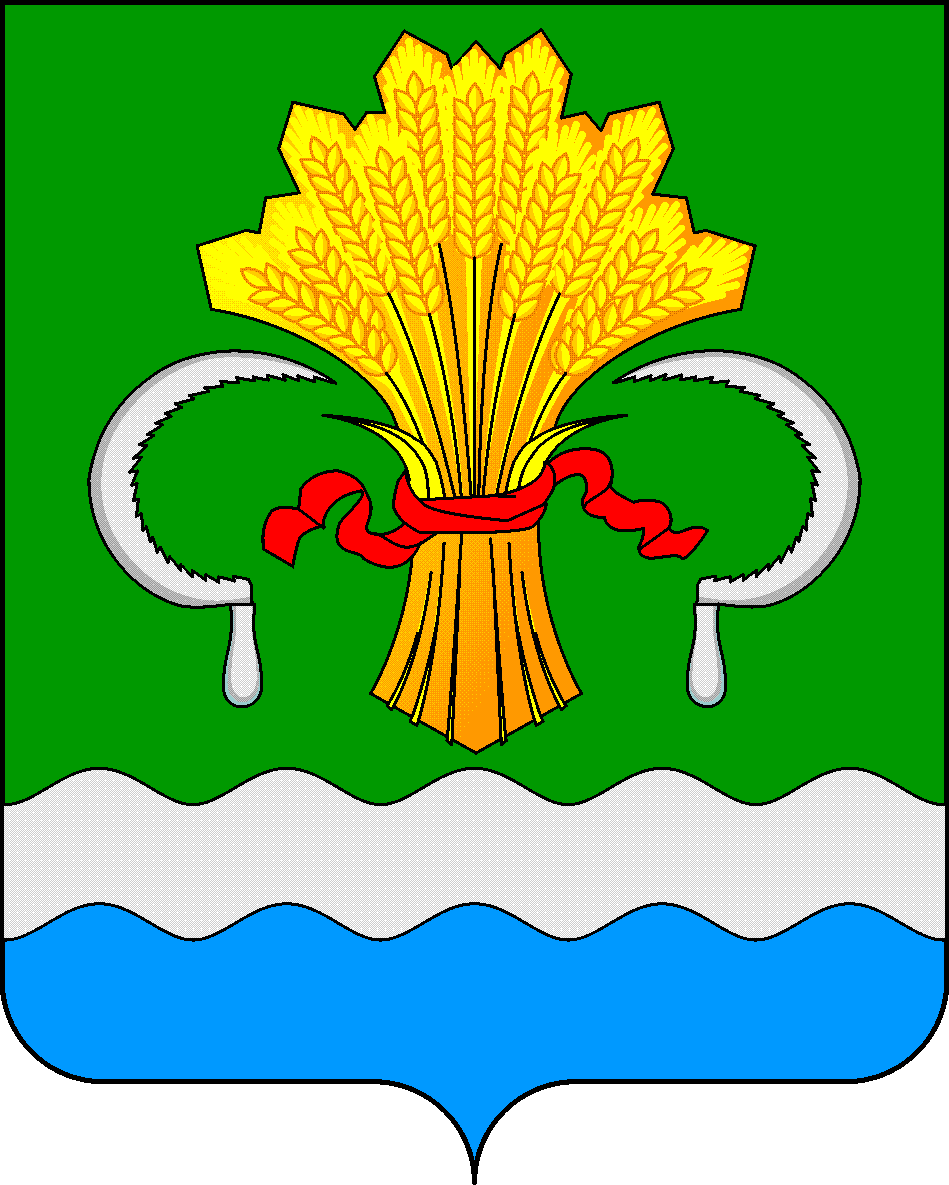 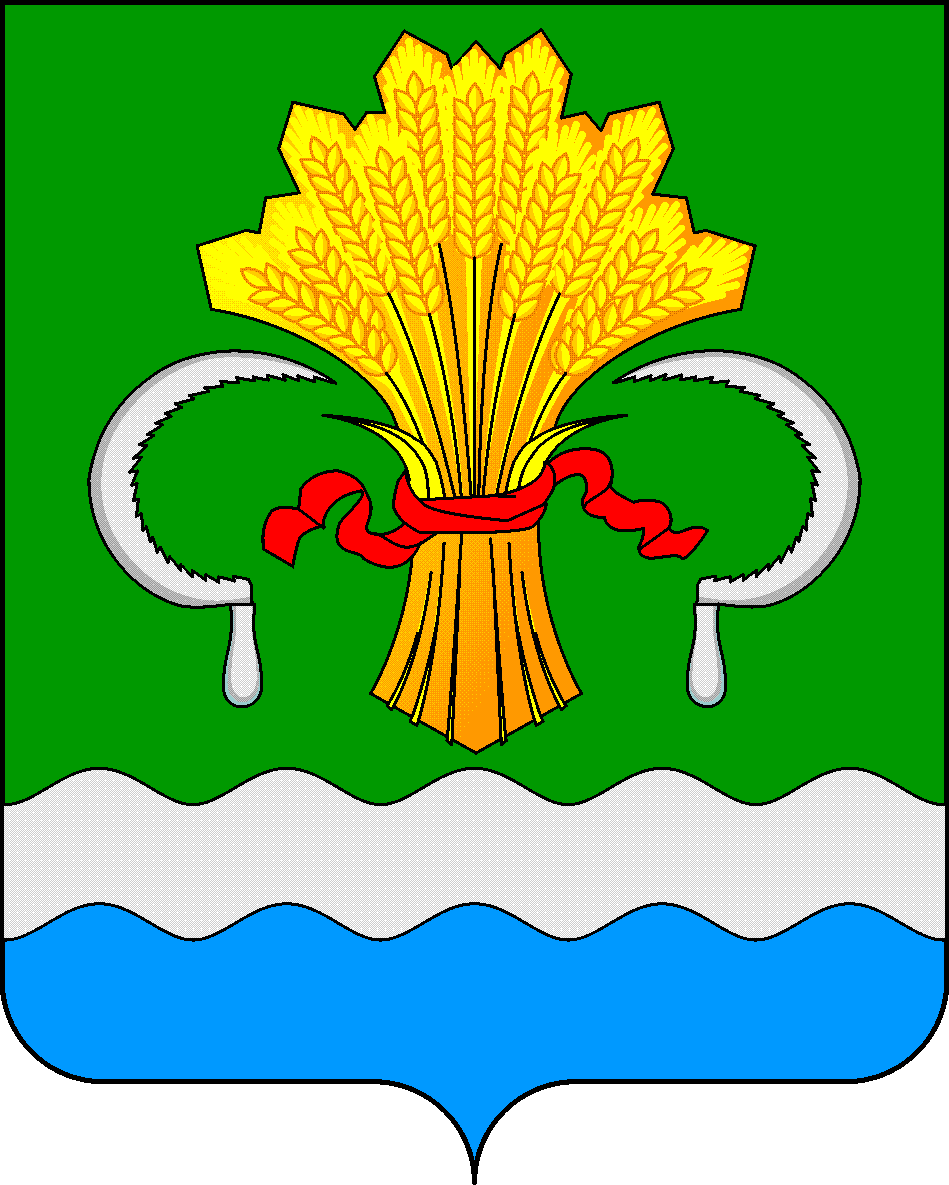  МУНИЦИПАЛЬНОГО РАЙОНА РЕСПУБЛИКИ ТАТАРСТАНул.М.Джалиля, д.23/33, г. Мамадыш, Республика Татарстан, 422190ТАТАРСТАН РЕСПУБЛИКАСЫНЫҢМАМАДЫШ МУНИЦИПАЛЬ РАЙОНЫНЫҢ БАШКАРМА КОМИТЕТЫМ.Җәлил ур, 23/33 й., Мамадыш ш., Татарстан Республикасы, 422190     Тел.: (85563) 3-15-00, 3-31-00, факс 3-22-21, e-mail: mamadysh.ikrayona@tatar.ru, www.mamadysh.tatarstan.ru     Тел.: (85563) 3-15-00, 3-31-00, факс 3-22-21, e-mail: mamadysh.ikrayona@tatar.ru, www.mamadysh.tatarstan.ru     Тел.: (85563) 3-15-00, 3-31-00, факс 3-22-21, e-mail: mamadysh.ikrayona@tatar.ru, www.mamadysh.tatarstan.ru    Постановление№ 199    Постановление№ 199                    Карарот «20»           07         2022 г.Об утверждении норматива стоимости1 кв. м. общей площади жилья по Мамадышскому муниципальному району на II квартал 2022 года